Просјечна нето плата у мају 847 КМНајвиша просјечна нето плата у подручју Финансијске дјелатности и дјелатности осигурања 1 313 КМ, а најнижа у подручју Грађевинарство 558 КМПросјечна мјесечна нето плата запослених у Републици Српској, исплаћена у мају 2018. године износила је 847 КМ, а просјечна мјесечна бруто плата 1 356 КМ. У односу на април 2018, просјечна нето плата исплаћена у мају 2018. номинално је већа за 0,8%, док је у односу на мај 2017. номинално већа за 1,1%.Посматрано по подручјима, у мају 2018. године, највиша просјечна нето плата исплаћена је у подручју Финансијске дјелатности и дјелатности осигурања и износила је 1 313 КМ. Са друге стране, најнижа просјечна нето плата у мају 2018. исплаћена је у подручју Грађевинарство 558 КМ.У мају 2018. године, у односу на април 2018, највећи номинални раст нето плате забиљежен је у подручјима Вађење руда и камена 6,1%, Производња и снабдијевање електричном енергијом, гасом, паром и климатизација 3,5% и Трговина на велико и на мало, поправка моторних возила и мотоцикала 2,5%.  Највеће смањење плате, у номиналном износу, забиљежено је у подручјима Остале услужне дјелатности 3,3%, Финансијске дјелатности и дјелатности осигурања 2,9% и Информације и комуникације 1,6%.    		               км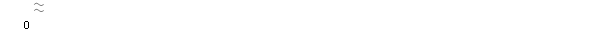 Графикон 1. Просјечнe нето платe запослених по мјесецимаМјесечна инфлација у мају 2018. године 0,2%Годишња инфлација (V 2018/V 2017) 1,4%Цијене производа и услуга које се користе за личну потрошњу у Републици Српској, мјерене индексом потрошачких цијена, у мају 2018. године у односу на претходни мјесец, у просјеку су више за 0,2%, док су на годишњем нивоу у просјеку више за 1,4%.Од 12 главних одјељака производа и услуга, више цијене забиљежене су у пет, ниже цијене у два, док су цијене у пет одјељака, у просјеку остале непромијењене.Највећи раст цијена у мају забиљежен је у одјељку Превоз (1,2%) усљед виших цијена горива од 1,8%, затим у одјељку Рекреација и култура (0,8%) усљед виших цијена у групи Путни аранжмани од 2,5%, као и у одјељку Здравство (0,7%) усљед виших набавних цијена појединих лијекова (1,2%) у групи Фармацеутски производи. Цијене су више и у одјељку Алкохолна пића и дуван (0,4%) усљед виших цијена у групи Алкохолна пића од 1,4% као и у одјељку Комуникације (0,1%).  У одјељцима Храна и безалкохолна пића, Становање, Намјештај и покућство, Образовање и Ресторани и хотели цијене су у просјеку остале непромијењене.Највећи пад цијена у мају забиљежен је у одјељку Одјећа и обућа (0,6%) усљед акцијских цијена одјеће од 0,9%, затим у одјељаку  Остала добра и услуге (0,5%) усљед нижих цијена у групи Производи за личну хигијену од 1,3%. Графикон 2. Мјесечна и годишња инфлацијаКалендарски прилагођена индустријска производња (I-V 2018 / I-V 2017.) већа 7,3%Број запослених у индустрији (I-V 2018 / I-V 2017.) већи 2,8%Календарски прилагођена индустријска производња у периоду јануар-мај 2018. године у поређењу са периодом јануар-мај 2017. године већа је за 7,3%. У истом периоду у подручју Производња и снабдијевање електричном енергијом, гасом, паром и климатизацији забиљежен је раст од 30,9%, док је у подручју Вађења руда и камена  забиљежен пад од 1,2% и у подручју Прерађивачке индустрије пад од 1,8%. Десезонирана индустријска производња у мају 2018. године у поређењу са априлом 2018. године већа је за 5,2%. У истом периоду у подручју Прерађивачке индустрије забиљежен је раст од 14,4%, у подручју Вађења руда и камена  раст од 6,3%, док је у подручју Производња и снабдијевање електричном енергијом, гасом, паром и климатизацији забиљежен пад од 18,1%. Посматрано према главним индустријским групама по основу економске намјене производа, производња интермедијарних производа већа је за 6,3%, трајних производа за широку потрошњу за 3,7%, нетрајних производа за широку потрошњу  за 1,5%, док је производња енергије мања за 1,8% и капиталних производа за 8,8%. Број запослених у индустрији у мају 2018. године у односу на просјечан мјесечни број запослених у 2017. години већи је за 1,9%, у односу на исти мјесец прошле године за 2,3% и у односу на април 2018. године већи за 0,2%. Број запослених у индустрији у периоду јануар – мај 2018. године, у односу на исти период прошле године, већи је за 2,8%. У истом периоду у подручју Прерађивачка индустрија остварен је раст од 3,4%, у подручју Производња и снабдијевање електричном енергијом, гасом, паром и климатизацији раст од 2,0%, док је у подручју Вађења руда и камена забиљежен пад од 0,6%.Графикон 3. Индекси индустријске производње, мај 2014 – мај 2018. (2015=100)Покривеност увоза извозом (у периоду I-V 2018.) 72,5% У маjу 2018. године остварен је извоз у вриједности од 311 милиона КМ и увоз у вриједности од 478 милиона КМ.У оквиру укупно остварене робне размјене Републике Српске са иностранством у мају 2018. године, проценат покривености увоза извозом износио је 65,0%. Проценат покривености увоза извозом, у периоду јануар-мај текуће године,  износио је 72,5%.У периоду јануар - мај 2018. године остварен је извоз у вриједности од једну милијарду и 489 милиона КМ, што је за 11,2% више у односу на исти период претходне године. Увоз је, у истом периоду, износио двије милијарде 55 милиона КМ, што је за 11,3% више у односу на исти период претходне године. У погледу географске дистрибуције робне размјене Републикe Српскe са иностранством, у периоду јануар - мај 2018. године, највише се извозило у Италију и то у вриједности од 222 милиона КМ, односно 14,9%, те у Хрватску
192 милиона КМ, односно 12,9% од укупно оствареног извоза. У истом периоду, највише се увозило из Србије и то у вриједности од 339 милиона КМ, односно 16,5% и из Русије, у вриједности од 289 милиона КМ, односно 14,0% од укупно оствареног увоза.Посматрано по групама производа, у периоду јануар - мај 2018. године, највеће учешће у извозу остварује електрична енергија са 119 милиона КМ, што износи 8,0% од укупног извоза, док највеће учешће у увозу остварује нафта и уља добијена од битуменозних минерала (сирова), са укупном вриједношћу од 258 милиона КМ, што износи 12,6% од укупног увоза. Графикон 4. Извоз и увоз по мјесецима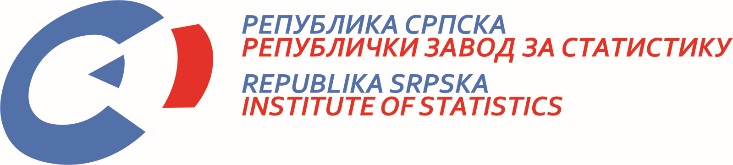            22. VI 2018. Број 179/18 САОПШТЕЊЕ ЗА МЕДИЈЕ јун 2018.МАТЕРИЈАЛ ПРИПРЕМИЛИ: Статистика радаБиљана Глушацbiljana.glusac@rzs.rs.ba Статистика цијена Славица Кукрићslavica.kukric@rzs.rs.baСтатистика индустрије и рударства Биљана Јеличић, Јелена Штркићbiljana.jelicic@rzs.rs.ba; jelena.strkic@rzs.rs.ba Статистика спољне трговине мр Сања Стојчевић Увалићsanja.stojcevic@rzs.rs.baОБЈАШЊЕЊА ПОЈМОВА - просјек¹ - процјенаСаопштење припремило одјељење за публикације, односе са јавношћу и повјерљивост статистичких податакаВладан Сибиновић, начелник одјељења и главни уредникИздаје Републички завод за статистику,Република Српска, Бања Лука, Вељка Млађеновића 12дПроф. др Јасмин Комић, в.д. директора ЗаводаСаопштење је објављено на Интернету, на адреси: www.rzs.rs.baтел. +387 51 332 700; E-mail: stat@rzs.rs.baПриликом коришћења података обавезно навести извор